ДЕРЕВА, КУЩI, ТРАВ'ЯНИСТI РОСЛИНИМета. Розширити знання дiтей про дерева, кущi, трави; вчити визначати породи дерев, спостерiгати за рослинами, особливостями їх будови; виховувати любов до природи, бажання охороняти i примножувати її красу. Обладнання. Предметнi малюнки, листя i насiння рiзних порiд дерев.                                     Xiд уроку Хвилинка спостережень. - Яка зараз пора року? - Який мiсяць? - Якого кольору небо? - Якими стали ранки? - Ще якi cyттeвi змiни ви помiтили? II. Перевiрка домашнього завдання. Групова робота. - Уявiть собi, що до нас у клас зайшли люди з iншої планети, де немае рослин. Що ви їм розповiли б  про: - Чим розрiзняються органи рослин рiзних видiв? III. Актуалiзацiя опорних знань учнiв. - Якi дерева ростуть навколо школи? - Якi у вашому саду? - З яких кущiв ви любите їсти ягоди? - Якi квiти вам найбiльше подобаються? ДЕРЕВА, КУЩI, ТРАВИ Вiдгадай загадки. У клiтинки по горизонталi впиши вiдгадки. Щ о вийде у вертикальнiй рамцi? Про яку групу рослин йде мова?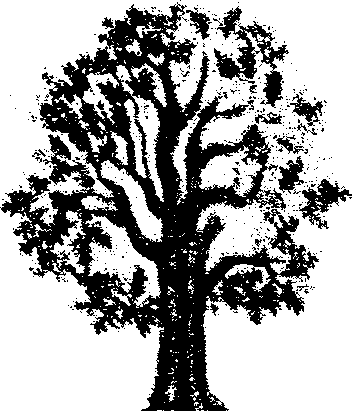 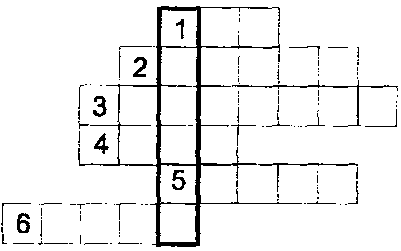 1.Гарне дерево, мiцне. Листя рiзьблене, рясне. На гiлочках крислатих буде жолудiв багато. Бiлокрила, наче птах, i оспiвана в пiснях. Дрiбне листячко на нiй. Що й казати - гарна всім.Восени намистом рясним вона вiти прикрашала. Як весна-красна настала, - ягiдок уже не стало. Без окраси залишилась ти, красуне, не даремно. Взимку пташок годувала намистинками, напевно. Я дерево-красень, а зовуть мене ... Котики-воркотики - rocтi веснянi. Всiлися рядком на ламкiй ... Голки має коротенькi, Bciм знайомi цi гiлки й шишки довгi, як свiчки. Відповіді:1.Дуб.2.Береза.3.Горобина.4.Ясен.5.Верба.6.Ялина.СЕНКАН1.Дуб2.Кремезний,великий3.Захищає,вражає,захиляє.4.Дуже вражає своєю могутністю.5.Дерево.(На основі таблиці діти дають характеристику кожному дереву)IV. Повідомлення теми та завдань уроку. - Ви вже знаете, що серед рослин є дерева, кущi i трав'янистi рослини. Чому так подiлили рослини, за якими ознаками? V. Вивчення нового матерiалу. 1. Бесiда. - Рослини подiляють на три групи. 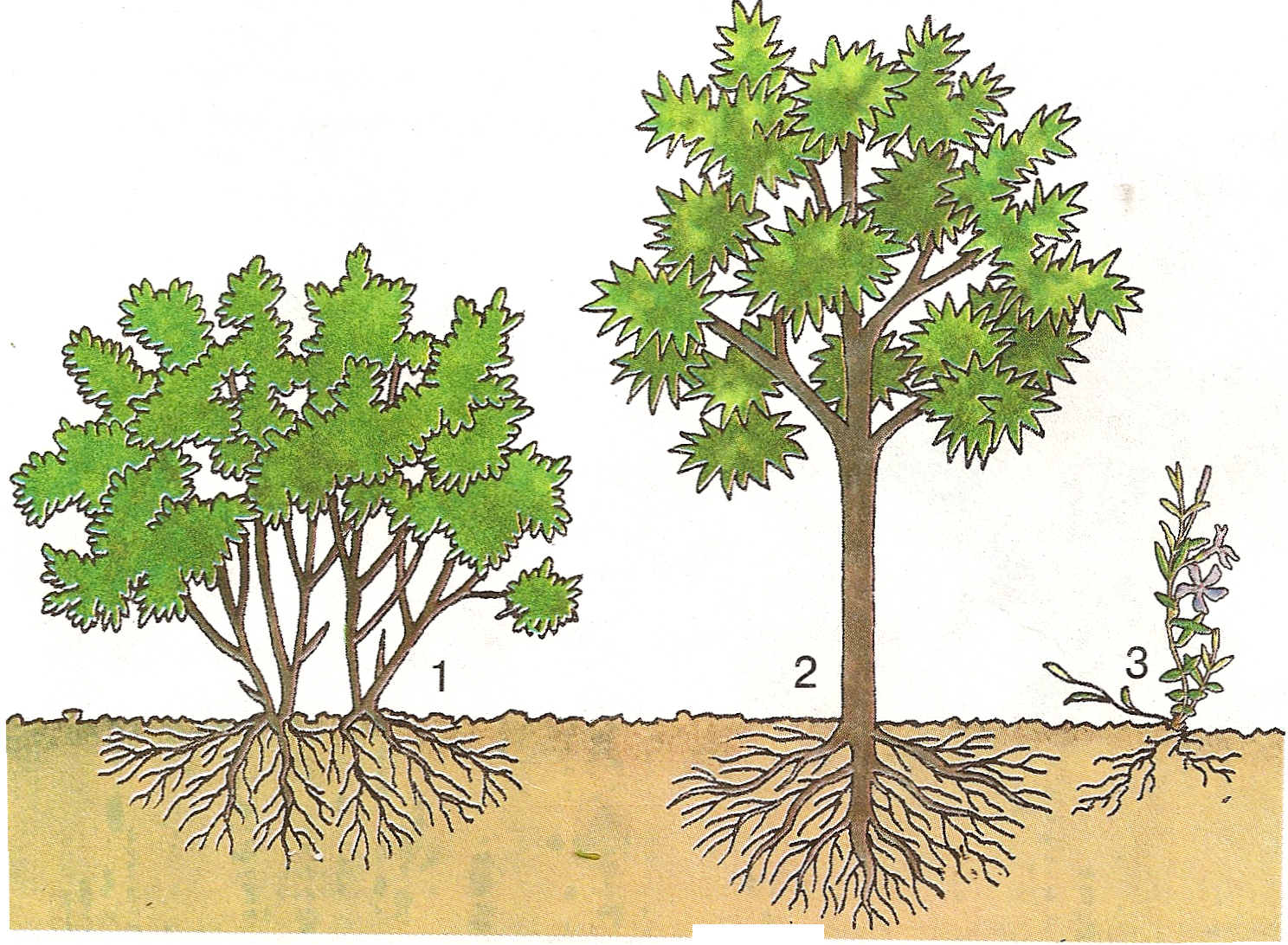 2. Практична робота. Розглянемо дуб, калину i ромашку. - Якi в них стебла? Одне, два, чи багато? Міцнi стебла чи соковитi, м'якi? Висновок. Рослина, яка має одне міцнe стебло, - це дерево.Як ви думаєте: 	- Якi рослини назвемо кущами, а якi - трав'янистими рослинами? МЕТОД «ПРЕС»- Я стверджую, що яблуня - це кущ. Доведiть, чи я права. - За якими ознаками розрiзняють дерева, кущi, трави? 3. Робота в групах. Назвати рослини.1. група - дерева своєї місцевості.2. група - кущi свое своєї місцевості.3. група - трав'янистi рослини своєї місцевостi. Представник кожної групи доводить свої твердження. 4. Цiкавa вiкторина. - Якi дерева (кущi) є символами України? - З якими деревами i кущами порiвнюють гарних дiвчат? - З яким деревом порiвнюють сильних юнакiв? - Якi мiсяцi мають назву, що походить вiд назви дерев? VI. Робота з пiдручником (с. 111-112). Читання статтi "Дерева, кущi, трав'янистi рослини" . Розгляд i аналiз iлюстрацiї. Вiдповiдi на запитання. Розповiдь про рослину, яка найбiльше подобається.                          Фiзкультхвилинка. Сонце спить,небо спить,(очі закрити долонями)Навіть вітер не шумить.(відкрити очі і підняти голову)Рано-вранці сонце встало(піднятися на носки,руки піднести вгору)І прміння всім послало.(розвести у сторони)VII. 3акрiплення вивченого матерiалу. - Яка рослина називається деревом? кущем? трав'янистою рослиною? - Якi дерева, кущi, трав'янистi рослини ростуть бiля нашої школи? VIII. Робота в зошитi (с. 24). Розподiли рослини (завд. 1). Творча робота (завд. 2, 3, 4). Запиши рiзнi назви рослин (завд. 5).  Що зайве? (завд.)Перелічені рослини розподіли на три групи.А)береза                                        І)ліщинаБ)айстра               Трав`янисті       Й)калинаВ)смородина                                  К)вербаГ)дуб                      Кущі                 Л)картопляД)клен                                             М)ожинаЕ)Малина            Дерев`янисті      Н)вишняЖ)барвінок                                      О)соснаЗ)лобода                                          П)грицикиIX.Підсумок уроку.-Береза-дерево,а шипшина –кущ.Доведіть це.I група                  II групаIII групаIV групакорінь стебло листкиКвіти(плоди з насінням)